ART     Six Day Schedule   March  18 ~ 22                       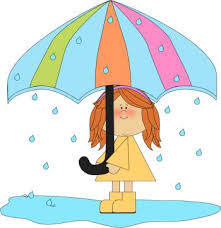 Six day Art schedule      March  18 ~ 22                                                              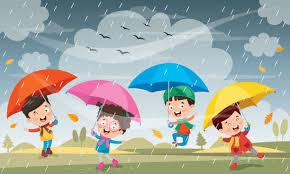       Day # 1Tue. 19Day # 2Wed.  20  Day # 3Thur. 21Day # 4Fri. 22Day # 5Mon. 23Day # 6Mon. 18 8:05 - 8:30Learning SupportLearning SupportLearning SupportLearning SupportLearning SupportLearning Support9:00 – 9:45CoverageCoverageCoverageCoverageCoverageCoverage9:45 -10:15Title I / MTSS - KTitle I / MTSS - KTitle I / MTSS - KTitle I / MTSS - KTitle I / MTSS - KTitle I / MTSS - K10:15 - 10:45Pre – K ArtPre – K ArtK- EllerK- BowlinRainy day10:45 -11:152 – Connweaving2 – Hayprint flowers1 – Slope1 - GrossBird houses11:15 -11:456 – Mumuamask plan6 – Cordaromask plan3 – MapesHot cocoa cup3 – FriedlineHot cocoa cupPebble room11:45 - 12:-155 – SembowerAboriginal dot painting 5 – GindlespergerAboriginal dot painting4 – Wilsonweaving4 – Sarverweaving4 – Bowerweaving12:15 -12:45LunchLunchLunchLunchLunchLunch12:45 1:15Title I / MTSS - 1Title I / MTSS - 1Title I / MTSS - 1Title I / MTSS - 1Title I / MTSS - 1Title I / MTSS - 11:45 -2:15Guided Reading 2Guided Reading 2Guided Reading 2Guided Reading 2Guided Reading 2Guided Reading 22:15- 3:00CoverageCoverageCoverageCoverageCoverageCoverageK ~ Lesson:Shape, color, texture and other common art elements will be studied and practiced throughout the school year1st. - Lesson:Textured bird house:Student will use texture plates to create textured bird houses. 2nd.- Lesson:Printed flowers:Using a toilet paper roll for a printmaking tool students will create a flower garden. Other items will be used to print flowers such as erasers and stamps.3rd. - Lesson:Hot cocoa cup :Students will be measuring and drawing lines to create a three dimensional background. Students will use opposite colors to enhance hot cocoa cup using oil pastels. 4th. - Lesson: Weaving:Students will start project by creating warp board. Yarn patterns will be learn in weft with colorful yarn.5th. - Lesson:Aboriginal painting: Students will learn about aboriginal culture and art. Students will select an Australian animal pattern and trace it on to 9 by 12” paper then try to paint in the dot style way. 6th. - Lesson: Masks:Students will be creating sculpture that will originate with a human face. Plaster-craft will be molded to plastic “dummy” then students will add appendages. Students will paint mask.Objective:Objective: texture elementObjective:  painting techniquesObjective: color wheel/perspectiveObjective:  weavingObjective:   art history/painting styleObjective :sculptureEvaluation:projectEvaluation:projectEvaluation:projectEvaluation:projectEvaluation:project Evaluation:projectEvaluation:project